 Станок GQ40 для резки арматуры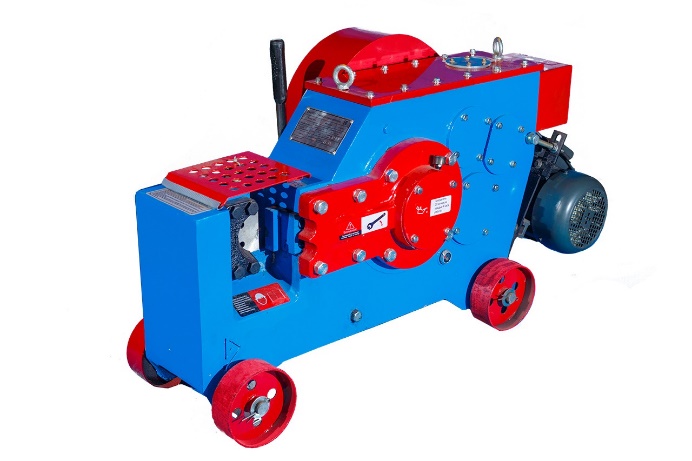 Резчики арматуры применяются строительными компаниями и металлобазами , заводами по производству ЖБИ - Монолитная конструкция из чугуна с добавлением графита; - Уровень шума в работе не выше 85 дБ; - Увеличен вес нетто для GQ40 до 385 кг Резчики арматуры позволяют провести высокоточную резку стальных прутьев арматуры с винтовой нарезкой или без нее.

Преимущества станков для резки арматуры:Монолитная конструкция из высокопрочного чугуна с добавлением графита;Большой приводной шкиф, выполняющий роль маховика весом 35 кг снижает нагрузки на электродвигатель.Электродвигатель собственного производства мощностью - 3 кВт, Класс изоляции F;Уровень шума в работе не выше 85 дБ;Наличие специального смотрового окна, позволяющего контролировать уровень масла в редукторе;Увеличен вес нетто для GQ40 до 385 кг
Каждый станок подвергается четырёхчасовому испытанию с измерением уровня шума и температурыЦена 92 р.т.Модель Мощность (при 380В 50Гц), кВт Скорость вращения рабочего диска, об/мин  Класс арматуры ГОСТ 5781-82 и 10884-94 Класс арматуры ГОСТ 5781-82 и 10884-94 Класс арматуры ГОСТ 5781-82 и 10884-94 Класс арматуры ГОСТ 5781-82 и 10884-94 Класс арматуры ГОСТ 5781-82 и 10884-94 Класс арматуры ГОСТ 5781-82 и 10884-94 Класс арматуры ГОСТ 5781-82 и 10884-94 Класс арматуры ГОСТ 5781-82 и 10884-94 Класс арматуры ГОСТ 5781-82 и 10884-94 Класс арматуры ГОСТ 5781-82 и 10884-94 Класс арматуры ГОСТ 5781-82 и 10884-94 Класс арматуры ГОСТ 5781-82 и 10884-94 Модель Мощность (при 380В 50Гц), кВт Скорость вращения рабочего диска, об/мин  A-| (А240) A-| (А240) A-| (А240) A-||| (А400) A-||| (А400) A-||| (А400) А-500С А-500С А-500С Ат500 Ат500 Ат500 Модель Мощность (при 380В 50Гц), кВт Скорость вращения рабочего диска, об/мин  Кол-во прутков при единовременной резке, шт. Кол-во прутков при единовременной резке, шт. Кол-во прутков при единовременной резке, шт. Кол-во прутков при единовременной резке, шт. Кол-во прутков при единовременной резке, шт. Кол-во прутков при единовременной резке, шт. Кол-во прутков при единовременной резке, шт. Кол-во прутков при единовременной резке, шт. Кол-во прутков при единовременной резке, шт. Кол-во прутков при единовременной резке, шт. Кол-во прутков при единовременной резке, шт. Кол-во прутков при единовременной резке, шт. Модель Мощность (при 380В 50Гц), кВт Скорость вращения рабочего диска, об/мин  1 2 3 1 2 3 1 2 3 1 2 3 Модель Мощность (при 380В 50Гц), кВт Скорость вращения рабочего диска, об/мин  Максимально допустимый диаметр арматуры, мм. Максимально допустимый диаметр арматуры, мм. Максимально допустимый диаметр арматуры, мм. Максимально допустимый диаметр арматуры, мм. Максимально допустимый диаметр арматуры, мм. Максимально допустимый диаметр арматуры, мм. Максимально допустимый диаметр арматуры, мм. Максимально допустимый диаметр арматуры, мм. Максимально допустимый диаметр арматуры, мм. Максимально допустимый диаметр арматуры, мм. Максимально допустимый диаметр арматуры, мм. Максимально допустимый диаметр арматуры, мм. GQ40 3 32 40 20 13 32 20 12 28 18 10 32 20 12Модель Длина*Ширина*ВысотаВес нетто GQ40 1190*450*680 мм389 кг